MedSys eClaims ManualMedSys e-ClaimsObjectives:To serve as an initial step towards a paperless hospital claims reimbursementTo speed up the period of filing and processing of claimsProvide mechanism for hospitals to verify status of already submitted claims by using the Claims Series LHIO number generated by PhilHealthThese are the online functionalities that would be used for e-Claims transactions.Member EligibilityUpload DocumentsElectronic Claim SubmissionClaims StatusCheck Voucher Details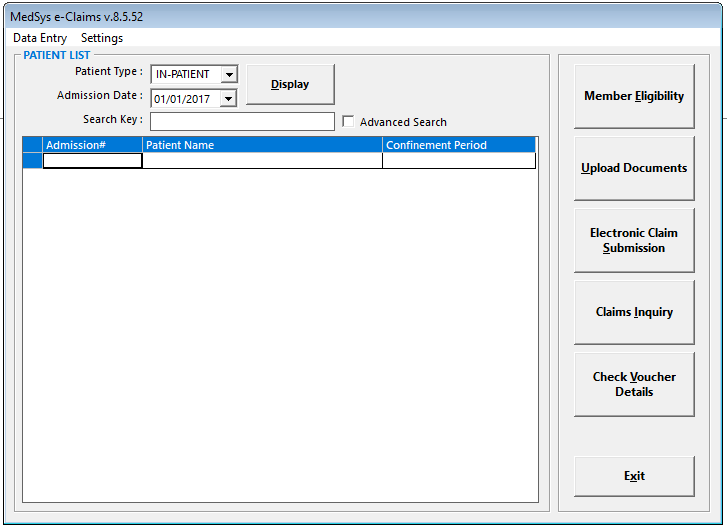 Member EligibilityVerification should be made upon admission (initial call) and after discharge (final call).The (final call) is where the Tracking Number is generated for confirming eligibility for member to avail of his/her appointment.Under Check Member Eligibility Module, there are two functions that would be very useful for the end user.Forgot PIN? (PIN Verification Utility)Search Employer Online? (Online searching of Employer)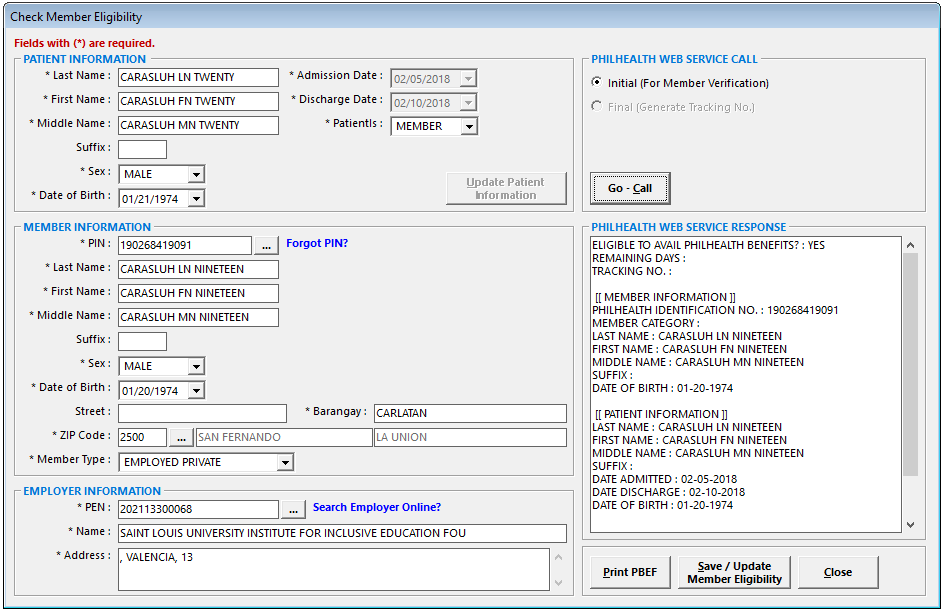 Pin Verification UtilityThis utility allows member through the IHCP to look up its PhilHealth Identification Number (PIN) in the event the member does not know his PIN.The hospital needs to enter the information of the member such as the complete name including the suffix if applicable and birth date.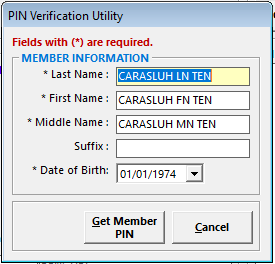 Online searching of EmployerThis can be used in searching employer with PhilHealth Employer Number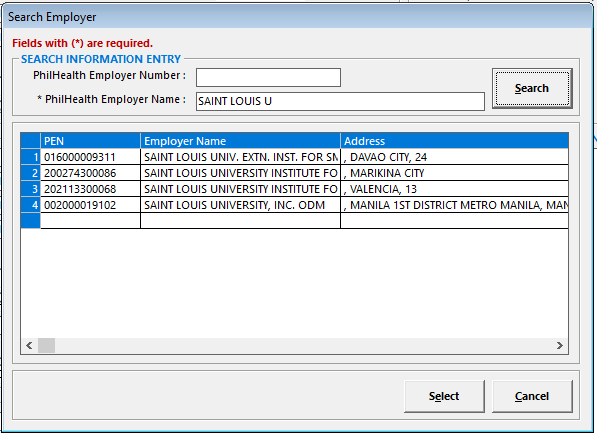 Upload DocumentsThis can be used to upload claim supporting documents. Ex: (CSF, SOA, CF1, CF2) 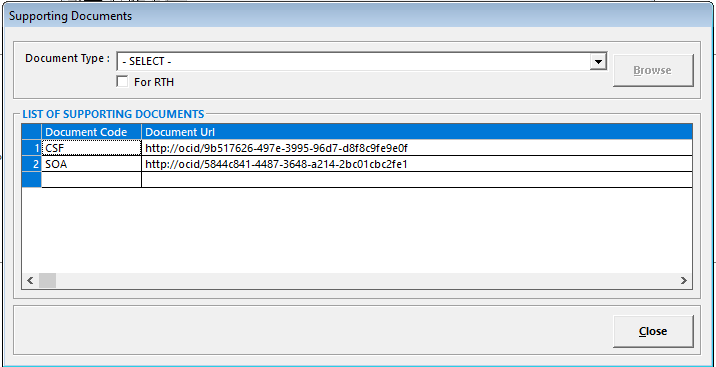 Electronic Claim SubmissionThis can be used by the hospitals to make their Claim files upload to PhilHealth.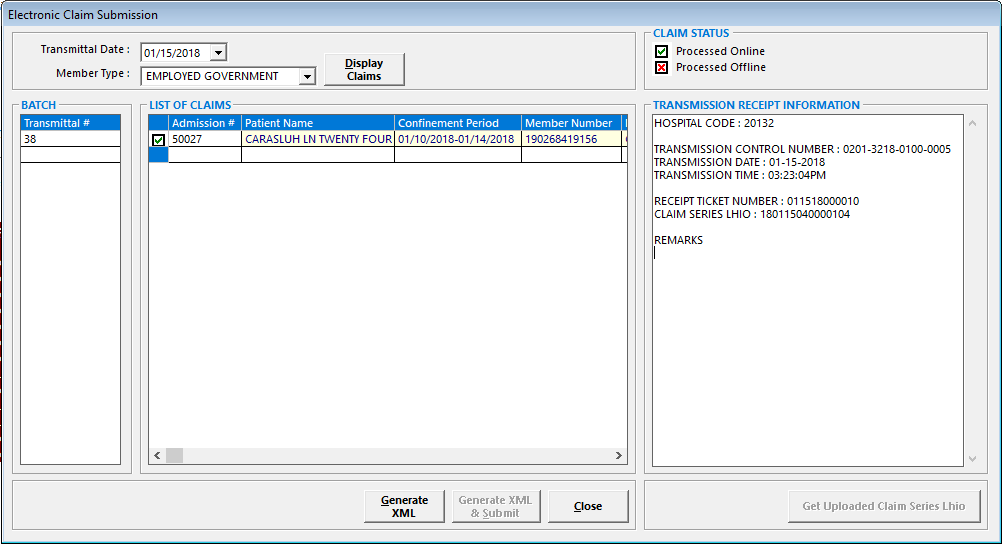 Checking of Claim StatusThis can be used to check the submitted claims status.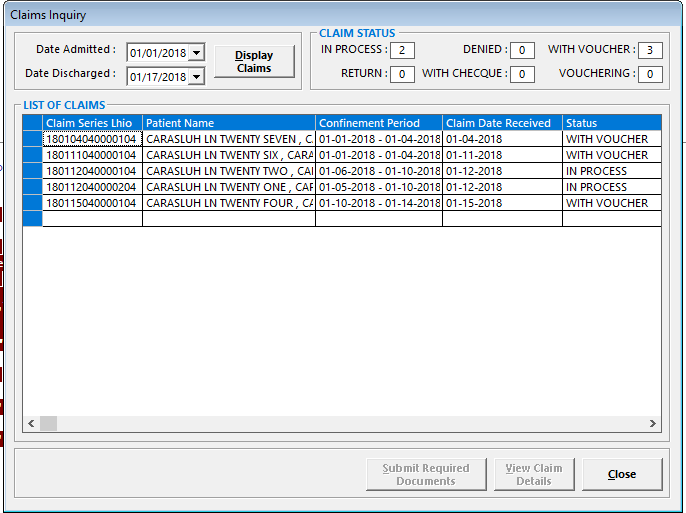 Checking of Voucher DetailsFacilitate reconciliation between paid claims.The input parameter here is the voucher number.Take note that there could be more than one claim in a voucher.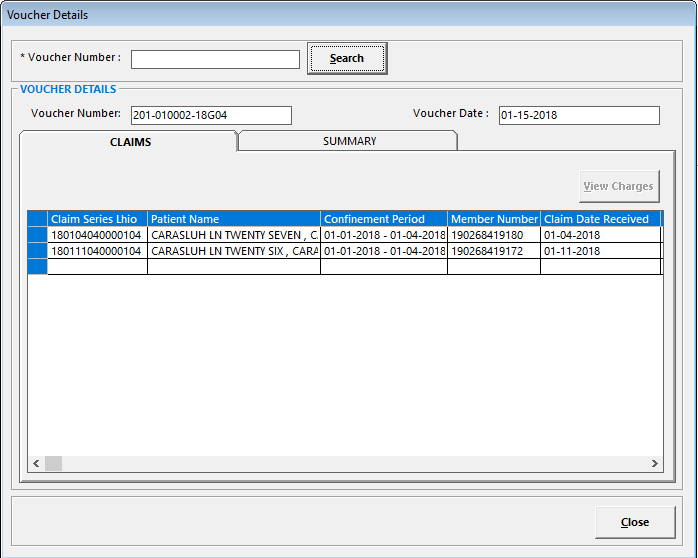 Electronic Claim Processing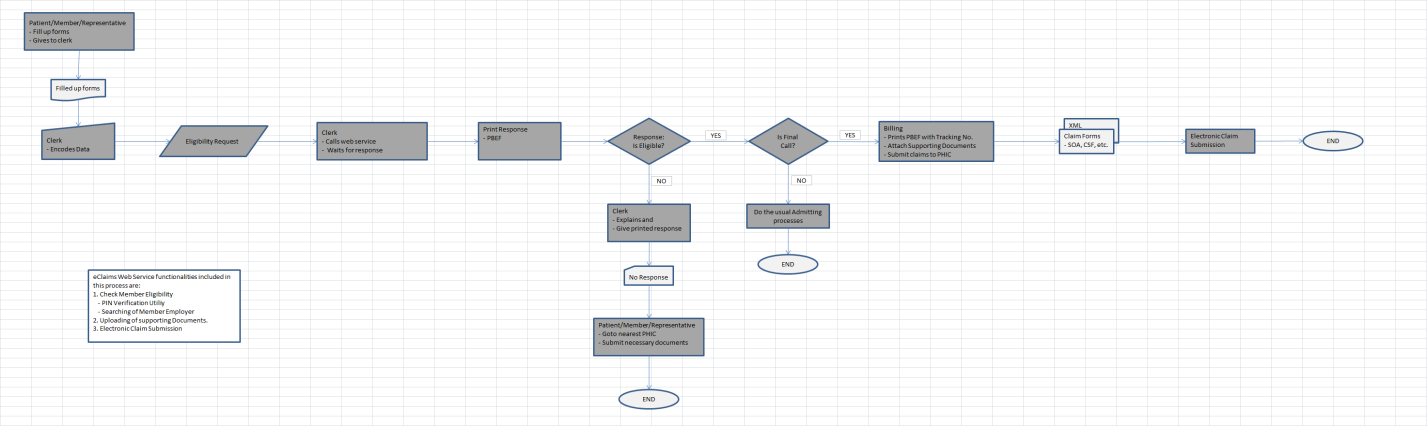 